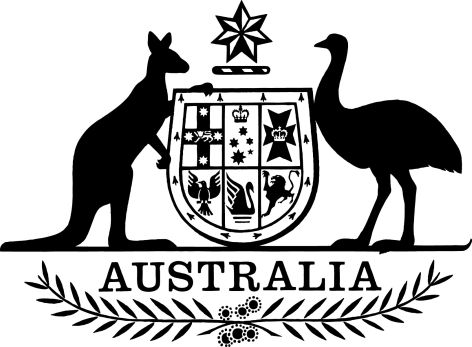 Part 149 (Approved Self-administering Aviation Organisations) Amendment Manual of Standards 2021I, PHILIPPA JILLIAN SPENCE, Director of Aviation Safety, on behalf of CASA, make the following Manual of Standards.Dated	 2 December 2021[Signed P. Spence]Pip Spence
Director of Aviation SafetyContents1  Name	12  Commencement	13  Authority	14  Schedules	1Schedule 1—Amendments	2Part 149 (Approved Self-administering Aviation Organisations) Amendment Manual of Standards 2021	21  Name		This instrument is the Part 149 (Approved Self-administering Aviation Organisations) Amendment Manual of Standards 2021.2  Commencement		This instrument commences on 3 December 2021.3  Authority		This instrument is made under the Civil Aviation Safety Regulations 1998.4  Schedules		Schedule 1 amends the Part 149 (Approved Self-administering Aviation Organisations) Manual of Standards 2018.Schedule 1—AmendmentsPart 149 (Approved Self-administering Aviation Organisations) Manual of Standards 2018[1]  Subsection 5(1), definitions of aerial application operation, aerial mustering and applicable CAOomit[2]  Subsection 5(1)insertCivil Aviation Order 95.10 means Civil Aviation Order 95.10 (Exemptions from CAR and CASR — Microlight Aeroplanes) Instrument 2021, as in force from time to time.Civil Aviation Order 95.32 means Civil Aviation Order 95.32 (Exemptions from CAR and CASR  — Powered Parachutes and Weight-shift-controlled Aeroplanes) Instrument 2021, as in force from time to time.Civil Aviation Order 95.54 means Civil Aviation Order 95.54 (Manned balloons and hot air airships — private operations) 2011, as in force from time to time.Civil Aviation Order 95.55 means Civil Aviation Order 95.55 (Exemptions from CAR and CASR — Certain Light Sport Aircraft, Lightweight Aeroplanes and Ultralight Aeroplanes) Instrument 2021, as in force from time to time.light sport aircraft (experimental) has the meaning given by section 5.1 of Civil Aviation Order 95.55.light sport aircraft (production) has the meaning given by section 5.1 of Civil Aviation Order 95.55.lightweight aeroplane has the meaning given by section 5.1 of Civil Aviation Order 95.55.ultralight aeroplane has the meaning given by section 5.1 of Civil Aviation Order 95.55.Part 131 aircraft has the meaning given by regulation 131.005 of CASR.Part 131 recreational activity has the meaning given by regulation 131.025 of CASR.private operations has the same meaning as it has in Civil Aviation Order 95.54.single-place aircraft has the meaning given by section 5.1 of Civil Aviation Order 95.32.specialised balloon operation has the meaning given by regulation 131.020 of CASR.two-place aircraft has the meaning given by section 5.1 of Civil Aviation Order 95.32.[3]  Subsection 5(1), definition of empty weightsubstitute empty weight has the meaning given by subsection 2 of Civil Aviation Order 100.7, as in force from time to time.[4]  Subsection 5(1), definition of flight trainingsubstitute flying training, for a pilot certificate, rating or endorsement in relation to the operation of a Part 149 aircraft, means training and assessment in all the units of competency (however described) required by an ASAO for the issue of the pilot certificate, rating or endorsement to: 	(a)	for a pilot certificate—operate the aircraft; and 	(b)	for a rating or endorsement on the pilot certificate—conduct the activities authorised by the rating or endorsement.[5]  Subsection 5(1)insertmicrolight aeroplane has the meaning given by subsection 5 of Civil Aviation Order 95.10.[6]  Subsection 5(1), definition of Part 149 aircraftsubstitutePart 149 aircraft means an aircraft mentioned in section 8, 9, 10 or 11.[7]  Subsection 5(1), definition of powered parachutesubstitutepowered parachute has the meaning given by Part 1 of the Dictionary to CASR.[8]  Subsection 5(1), definition of tandem parachutistsubstitutetandem parachutist has the meaning given by regulation 105.010 of CASR.[9]  Subsection 5(1), definition of weight-shift-controlled aeroplanesubstituteweight-shift-controlled aeroplane has the meaning given by Part 1 of the Dictionary to CASR.[10]  Subsection 5(2), including the tableomit[11]  Section 7omit[12]  Section 8 substitute8  Part 149 aircraft—microlight aeroplanes		A microlight aeroplane is a Part 149 aircraft if it is:	(a)	listed with a sport aviation body; and	(b)	operated for a purpose mentioned in Civil Aviation Order 95.10.[13]  Section 9substitute9  Part 149 aircraft—weight-shift-controlled aeroplanes and powered parachutes		An aircraft that is a single-place or two-place powered parachute or a single-place or two-place weight-shift-controlled aeroplane is a Part 149 aircraft if it is:	(a)	listed with a sport aviation body; and 	(b)	operated for a purpose mentioned in Civil Aviation Order 95.32.[14]  Section 10substitute10  Part 149 aircraft—ultralight aeroplanes, LSA aeroplanes and lightweight aeroplanes	(1)	This section applies to the following aeroplanes:	(a)	light sport aircraft (experimental);	(b)	light sport aircraft (production);	(c)	lightweight aeroplanes;	(d)	ultralight aeroplanes.	(2)	An aeroplane mentioned in subsection (1) is a Part 149 aircraft if it is:	(a)	listed with a sport aviation body; and 	(b)	operated for a purpose mentioned in Civil Aviation Order 95.55. [15]  Section 11substitute11  Part 149 aircraft—manned balloons and hot air airships		A Part 131 aircraft is a Part 149 aircraft if it is operated for the purposes of a Part 131 recreational activity.Note:	Such an activity includes a specialised balloon operation that is not conducted for hire or reward.[16]  Section 12omit[17]  Section 13omita Part 149 aircraft that is a manned balloon or a hot air airshipinsertan aircraft mentioned in section 11[18]  Subsection 14(1)omit[19]  Subsection 14(2)omit(2)	It isinsertIt is[20]  Subsection 14(2)omit administer the aircraftinsert administer a Part 149 aircraft [21]  Subsection 15(1), notesubstituteNote:	Under the function, an ASAO may set a standard for a Part 149 aircraft if the legislation does not otherwise provide for standards for that aircraft under CAR or CASR.[22]  Subsection 15(2)substitute 	(2)	It is an aviation administration function to administer a Part 149 aircraft by assessing whether an aircraft design  meets an airworthiness standard the ASAO has set for the aircraft under the function in subsection (1).[23]  Subsection 15(3)omit[24]  Subsection 15(5), examples 1 to 5omit[25]  Section 19substitute19  Flight operations—procedures for safe conduct	(1)	It is an aviation administration function to administer a Part 149 aircraft by establishing procedures necessary for the safe conduct of flight operations in the aircraft, in accordance with an applicable CAO and any other provision of the civil aviation legislation that applies to the flight operations.	(2)	In this section:applicable CAO means:	(a)	for a Part 149 aircraft mentioned in section 8—Civil Aviation Order 95.10;	(b)	for a Part 149 aircraft mentioned in section 9—Civil Aviation Order 95.32;	(c)	for a Part 149 aircraft mentioned in section 10—Civil Aviation Order 95.55;	(d)	for a Part 149 aircraft mentioned in section 11—Civil Aviation Order 95.54.[26]  Section 19, note 1omit[27]  Section 19, note 2omitNote 2:insertNote:[28]  Paragraphs 20(2)(b) and (d)omitflightinsertflying[29]  Paragraphs 20(3)(b) and (5)(c)omit flightinsertflying[30]  Subparagraph 20(6)(b)(i)omit flightinsertflying[31]  Section 21, headingomitflightinsertflying[32]  Subsection 21(1)omitflight training, or flight tests, in relation to a Part 149 aircraft (a Part 149 flight training organisation) insertflying training, or flight tests, in relation to a Part 149 aircraft (a Part 149 flying training organisation)[33]  Paragraph 21(2)(a)omitflight traininginsertflying training[34]  Paragraph 21(2)(d)omit (both occurring)flight insertflying[35]  Subsection 21(3)omitPart 149 flightinsertPart 149 flying[36]  Paragraphs 21(3)(a) and (c)omitflightinsertflying[37]  Subsection 21(4)omit (twice occurring)flight training insertflying training[38]  Subsection 21(4), noteomit flightinsert flying[39]  Section 24, note 1omit[40]  Section 25omit[41]  Subsection 26(5)omitinstrument insertsection[42]	Subsection 26(5), definition of parachute training operationomit or a tandem parachutist[43]  Subsection 26(5), definition of tandem parachutistomit[44]  Paragraph 31(2)(c)omit